.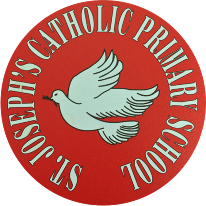 St Joseph’s Catholic Primary School - LEARNING AT HOME PLANNINGSt Joseph’s Catholic Primary School - LEARNING AT HOME PLANNINGYEAR 6YEAR 6Date  04.05.20Date  04.05.20(Aim to do 1 per day)Weekly Reading Tasks (Aim to do x1 per day) Daily 5 minute starters:https://corbettmathsprimary.com/5-a-day/Platinum level: 4th – 8thMayLearn: to draw, read and interpret pie charts.Corbett Maths Video: https://corbettmathsprimary.com/2018/07/31/drawing-pie-charts/Video:https://corbettmathsprimary.com/2018/07/31/reading-pie-charts/Questions:https://corbettmathsprimary.com/wp-content/uploads/2018/07/pie-charts-pdf.pdfAnswers:https://corbettmathsprimary.com/wp-content/uploads/2018/07/pie-charts-answers.pdfMaths Frame questions, answers and ‘Interpret Pie Charts game’: https://documentcloud.adobe.com/link/track/?uri=urn%3Aaaid%3Ascds%3AUS%3Af8d92841-aefc-4489-ba63-61ac679c1fd6&pageNum=1https://documentcloud.adobe.com/link/track/?uri=urn%3Aaaid%3Ascds%3AUS%3A7e2c2654-82e4-497b-937b-5743544dbb93&pageNum=1https://mathsframe.co.uk/en/resources/category/391Revise: multiplying fractions with different denominatorsCorbett Maths video:https://corbettmathsprimary.com/2018/07/18/multiplying-fractions-video/Questions:https://corbettmathsprimary.com/wp-content/uploads/2018/07/multiplying-fractions-pdf.pdfAnswers:https://corbettmathsprimary.com/wp-content/uploads/2018/07/multiplying-fractions-answers.pdfLots of fraction help for each year group can be found here:https://thirdspacelearning.com/blog/how-to-teach-fractions-for-kids/Reading:Aim to read independently for at least 30 minutes each day. Then, summarise what you have read to someone in your family. Can you predict what you think will happen next?  You can choose to do this orally or write it down.Read aloud to someone in your family. Include appropriate intonation and expression.Read and complete an Oxford Owl reading comprehension based on ‘The Shepherd Boy who called Wolf’:https://cdn.oxfordowl.co.uk/2020/03/13/08/51/03/310c5cb6-60d9-4a7d-a47b-9465fb234ecf/BondSATsSkills_Comprehension10-11_Unit10.pdfWeekly Spelling and Grammar Tasks (Aim to do 1 per day)Weekly Writing Tasks(Aim to do 1 per day)SpellingHyphens to join compound adjectives to avoid ambiguityHow can you use each of these hyphenated words? Can you add any more to the list?Grammar Here are tests to finish, and new ones are set for you to complete:https://www.spag.com/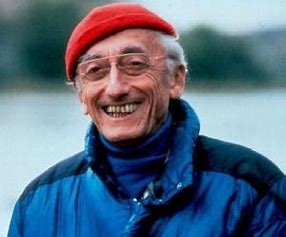 This is Jacques Cousteau.  Find out about his life and write a biography about him.Conduct interviews with two people about their hopes, feelings and emotions during the current lockdown.Include all the techniques of good interviewing such as: using open-ended questioning (avoiding ‘yes’ and ‘no’ answers); using background knowledge to determine relevant questions; varying the formality of the questioning, depending on the interviewee.Extension – create an imaginary interview with a celebrity / sports star / politician. What answers would they provide?Keep writing in your diary - one day you will enjoy sharing this experience with others!Foundation subjects and Learning Project - to be done throughout the weekVE Day commemoration: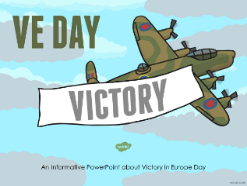 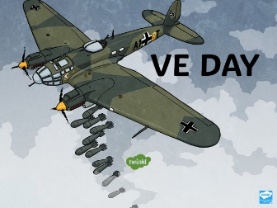 Find out more about VE Day:https://documentcloud.adobe.com/link/track?uri=urn:aaid:scds:US:81817b0c-f5c5-4302-ae53-85968e6258f1https://www.bbc.co.uk/programmes/articles/4TrqYDyf4PMdLypxzyTwGDg/great-british-bunting?fbclid=IwAR17Lvv4JRiwjkkwwQdY1tfcPIWBe1TtOd1sBkv-yq4fJZmArBffWYTMvTkMusic:Explore dynamics with Mylene Klass : https://www.youtube.com/watch?v=azjq7jh94CwScience topic: ElectricityScience lesson 3:  Observe and explain the effects of differing voltages in a circuit.https://documentcloud.adobe.com/link/track/?uri=urn%3Aaaid%3Ascds%3AUS%3Aef1296f1-478d-4440-bb37-e9761b1a4eab&pageNum=1Bitesize notes and video:  https://www.bbc.co.uk/bitesize/guides/zsfgr82/revision/1Home learning activity: Use a pack of Post-it notes and label all the items in your home that run on electricity.Record all the items you use that run on electricity during a day, sort them into mains and battery operated items.With battery operated items, record the voltage that is used.Research more facts about electricity - where does it come from, how does it travel, what does it do? Relate these facts to what you have learnt so far.Explain what voltage is and why there are different levels of voltage.Let’s get physical!Joe Wicks PE lesson (daily on his YouTube channel - Body Coach) Try some Yoga – search for Yoga for children on YouTube and attempt a half-hour session.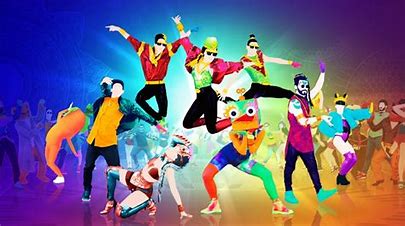 Pray together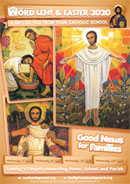 Dear God,Thank You for the lengthening days; forgive our moments of ingratitude,that may prevent us from appreciating the wonder that is this world,the endless cycle of nature, of life and death and rebirth.Forgive us for taking without giving,reaping without sowing.Open our eyes to see, our lips to praise, our hands to share,and may our feet tread lightlyon the road that, together, we will eventually travel again.AmenFind out about Pope Francis’ letter about our common home, ‘Laudato Si’. Explore some of the home learning ideashttps://cafod.org.uk/Education/Primary-teaching-resources/Home-learning-primaryhttps://documentcloud.adobe.com/link/track?uri=urn%3Aaaid%3Ascds%3AUS%3Ad8ccee04-287d-49d2-b1ee-796b096eaa0aAdditional learning resources parents may wish to engage withWatch Newsround each day and discuss the day’s events togetherFollow the instructions and teach someone how to play a board game.Watch Episode 5 of ‘The Snow Spider’ on BBC iplayer: https://www.bbc.co.uk/programmes/m000hqx8Amazing authors share their top writing tips:   https://www.bbc.co.uk/cbbc/watch/bp-wring-tips-book-awards-20?collection=cbbc-top-picks-today    Free sites and logins for parents: Classroom Secrets Year 6 home learning pack: https://classroomsecrets.co.uk/           Twinkl: UKTWINKLHELPS         Third Space Learning: https://thirdspacelearning.com/blog/home-learning-resources/         More ideas are listed on https://www.lessonable.com/Teacher Tips Use every opportunity to practice and improve your handwriting - slow it down, sit comfortably with your feet on the floor, don’t tense your hand, hold your pen/ pencil correctly.Talk through your work to someone in your family. This will help you to understand what you are learning about in more detail.   Try and get up early each morning to work through your tasks. Remember to have regular breaks and drink plenty of water throughout the day. Thought for the week ‘When you believe in yourself, you’ve accomplished half the job already’